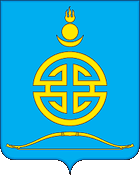 ДУМА ГОРОДСКОГО ОКРУГА «ПОСЕЛОК АГИНСКОЕ»РЕШЕНИЕот 29 апреля 2021 года									     № 28п. АгинскоеОб утверждении отчета о выполнении плана мероприятий по реализации в 2020 году Стратегии социально-экономического развития городского округа «Поселок Агинское» на период до 2030 годаВ соответствии со статьей 6 Федерального закона от 28 июня 2014 года №172-ФЗ «О стратегическом планировании в Российской Федерации», руководствуясь Уставом городского округа «Поселок Агинское» Дума городского округа «Поселок Агинское»РЕШИЛА:1. Утвердить отчет о выполнении плана мероприятий по реализации в 2020 году Стратегии социально-экономического развития городского округа «Поселок Агинское» на период до 2030 года согласно приложению.2. Настоящее решение вступает в силу со дня его принятия.Председатель Думы городского округа«Поселок Агинское						         Б.Д. БадмацыреновПриложение крешению Думы городскогоокруга «Поселок Агинское»от 29 апреля 2021 года № 28ЕЖЕГОДНЫЙ ОТЧЕТо ходе реализации Плана мероприятий по реализации в 2020 году стратегии социально-экономического развития городского округа «Поселок Агинское» на период до 2030 года№ п/пНаименование мероприятияСрок исполнения (квартал)Источники финансированияОбъемы  финанси-рования на 2020 год, тыс. рублейНаименование показателя, единица измеренияЗначение показателя(план)Значение показателя(факт)ПримечаниеОтветственные исполнители1Мероприятия направленные на социальную поддержку детей, поддержку одаренных детей2020Муниципальная программа «Развитие образования в городском округе «Поселок Агинское» на 2020 -2022 года»210,00Увеличение доли участников в муниципальных, краевых, всероссийских мероприятиях (конкурсы, конференции, семинары, олимпиады, соревнования), рост на  %2020«Комитет образования» администрации ГО «Поселок Агинское»2Строительство зданий (пристроек) к зданиям дошкольных общеобразовательных учреждений2020Муниципальная программа «Развитие образования в городском округе «Поселок Агинское» на 2017 -2019 года»122 530,00Создание дополнительных мест, ед.144144«Комитет образования» администрации  ГО «Поселок Агинское»3Капитальный ремонт зданий образовательных организаций городского округа «Поселок Агинское»2019-2030Иные межбюджетные трансферты на финансовое обеспечение организации и проведения Международного бурятского фестиваля «Алтаргана»Иные межбюджетные трансферты за достигнутые за год значения (уровни) показателей по итогам рейтинга муниципальных и городских округов Забайкальского края за 2019 год6 354,37Количество отремонтированных   зданий, ед.34«Комитет образования» администрации ГО «Поселок Агинское»4Создание безопасных условий в образовательных учреждениях городского округа «Поселок Агинское», в т.ч. обеспечение пожарной и охрана зданий образовательных учреждений2019-2030Муниципальная программа «Обеспечение комплексной безопасности системы образования городского округа «Поселок Агинское» на 2020 год»2 283,64Доля образовательных учреждений, соответствующих требованиям безопасности, %100100«Комитет образования» администрации ГО «Поселок Агинское»5Организация отдыха и оздоровления детей в каникулярное время2019-2030Национальная программа «Цифровая экономика», грант по направлению «Организация тематических смен в лагерях дневного пребывания»2 250,00Доля школьников, охваченных программами каникулярного отдыха и оздоровления детей, %425В связи с пандемией Covid-19«Комитет образования» администрации ГО «Поселок Агинское»6Мероприятия, направленные на формирование у обучающихся современных технологических и гуманитарных навыков в рамках федерального проекта «Современная школа» национального проекта «Образование»2020-2022Муниципальная программа «Развитие образования в городском округе «Поселок Агинское» на 2020-2022 годы»450,00Увеличение количества детей,  имеющих современные технологические  и гуманитарные навыки,  обладающих компетенциями будущего и демонстрирующих  высокие показатели качества, на %2020«Комитет образования» администрации ГО «Поселок Агинское»7Мероприятия, направленные на создание цифровой образовательной среды в общеобразовательных организациях в рамках федерального проекта «Цифровая школа»2020-2022Муниципальная программа «Развитие образования в городском округе «Поселок Агинское» на 2020-2022 годы»3297,00 (оборудование в рамках «Точки роста»)Увеличение количества информационных ресурсов в образовательной среде, на %4040«Комитет образования» администрации ГО «Поселок Агинское»8Внедрение национальной системы профессионального роста педагогических работников в рамках федерального проекта «Учитель будущего» национального проекта «Образование»2020-2022Муниципальная программа «Развитие образования в городском округе «Поселок Агинское» на 2020-2022 годы»Повышение уровня профессионального мастерства педагогических работников, на %4848«Комитет образования» администрации ГО «Поселок Агинское»9Реализация мероприятий по модернизации технологий и содержания обучения в соответствии с новым ФГОС и концепций модернизаций конкретных областей в рамках ГПРО2019-2021Муниципальная программа «Развитие образования в городском округе «Поселок Агинское»Повышение уровня компетентности педагогов в вопросах реализации образовательных программ с учетом новых концепций предметных областей, учебных предметов, на %2020«Комитет образования» администрации ГО «Поселок Агинское»10Проведение профориентационных мероприятий с использованием современных мультимедийных и игровых технологий2019-2030Финансирование не предусмотреноОказание профориентационных услуг обучающимся выпускных классов школ, %7070«Комитет образования» администрации ГО «Поселок Агинское»11Внедрение инновационных технологий обучения, направленных не только на освоение предметных знаний, но и на развитие компетенций (включая способности самостоятельно строить и корректировать свою учебно-познавательную и исследовательскую деятельность, умение вести поиск, отбор, обработку и анализ информации)2019-2030Финансирование не предусмотреноУвеличение доли педагогов, использующих инновационные технологии обучения, на % 3020«Комитет образования» администрации ГО «Поселок Агинское»12Организация и проведение культурно-массовых мероприятий для удовлетворения духовных потребностей жителей, Поддержка и развитие творчества2019-2030Муниципальная программа «Развитие культуры в городском округе «Поселок Агинское»3 013,60Доля населения, удовлетворенных качеством и доступностью услуг, предоставляемых в сфере культуры, %8485Управление социальных и жилищных вопросов администрации ГО «Поселок Агинское»13Оказание поддержки фольклорному ансамблю «Гуламта», студенческому ансамблю «Сансара»2019-2030Внебюджетные источникиКоличество выступлений, гастролей, ед.130В связи с пандемией Covid-19Управление социальных и жилищных вопросов администрации ГО «Поселок Агинское»14Реализация проекта «Театры малых городов»2019-2021Федеральный бюджетУлучшение материально-технической базы, ед.11Управление социальных и жилищных вопросов администрации ГО «Поселок Агинское»15Ремонт Центрального парка, в т.ч. ремонт и сертификация аттракционов2019-2020ЗЗК № 472 от 11.03.2011г. « О государственной поддержке развития поселка городского типа Агинское»2 393,54Улучшение качества услуг, предоставляемых в Центральном парке, на %2020Администрация ГО «Поселок Агинское»16Развитие массового спорта в городском округе «Поселок Агинское»2019-2030Муниципальная программа «Развитие физической культуры и спорта в городском округе «Поселок Агинское»194,10Доля населения, занимающихся физкультурой  и спортом, %4745,3Управление социальных и жилищных вопросов администрации ГО «Поселок Агинское»17Строительство плоскостных спортивных сооружений2019-2021Федеральный бюджет, краевой бюджет2 916,32Обеспеченность спортивной  инфраструктурой на долю населения, %4240Комитет ЖКХ и строительства администрации ГО «Поселок Агинское»18Строительство спортивного комплекса с залом для борьбы2020-2021Федеральный бюджет, краевой бюджет482 740,00Обеспеченность спортивной  инфраструктурой на долю населения, %4240Комитет ЖКХ и строительства администрации ГО «Поселок Агинское»19Ремонт Центрального стадиона п. Агинское, в т.ч. освещение и благоустройство предстадионной площадки и пешеходной дорожки2020Иные межбюджетные трансферты на финансовое обеспечение организации и проведения Международного бурятского фестиваля «Алтаргана»7 331,42Обеспеченность спортивной  инфраструктурой на долю населения, %4240Комитет ЖКХ и строительства администрации ГО «Поселок Агинское»20Установка тренажерного комплекса с теневым навесом2019-2020Федеральный бюджет, краевой бюджет410,00Обеспеченность спортивной  инфраструктурой на долю населения, %4240Управление социальных и жилищных вопросов администрации ГО «Поселок Агинское»21Приобретение комплекта спортивного оборудования для комплекса ВФСК ГТО в п. Агинское2020Государственная программа «Спорт – норма жизни»2 960,00Обеспеченность спортивной  инфраструктурой на долю населения, %4240Управление социальных и жилищных вопросов администрации ГО «Поселок Агинское»22Проект «Плавать может каждый»2020Иные межбюджетные трансферты за достигнутые за год значения (уровни) показателей по итогам рейтинга муниципальных и городских округов Забайкальского края за 2019 год700,00Приобретение спортивного инвентаря, мебели и техники, ед.4848МУ ДО «ДЮСШ» ГО «Поселок Агинское»Администрация ГО «Поселок Агинское»23Проект «Новые звезды на небосклоне Аги – развитие художественной гимнастики в п. Агинское»2020Иные межбюджетные трансферты за достигнутые за год значения (уровни) показателей по итогам рейтинга муниципальных и городских округов Забайкальского края за 2019 год400,00Приобретение спортивного инвентаря, мебели и техники, ед.44МУ ДО «ДЮСШ» ГО «Поселок Агинское»Администрация ГО «Поселок Агинское»24Организация мероприятий для реализации нравственных, интеллектуальных и физических возможностей, формирования гражданской позиции и достижения личного успеха молодежи городского округа «Поселок Агинское»2020Муниципальная программа «Развитие молодежной политики в городском округе «Поселок Агинское»15,00Количество мероприятий по молодежной политике, ед.1614Управление социальных и жилищных вопросов администрации ГО «Поселок Агинское»25Включение молодых граждан городского округа «Поселок Агинское» в социально-экономическую жизнь городского округа2019-2030Муниципальная программа «Развитие молодежной политики в городском округе «Поселок Агинское»Количество молодых граждан городского округа «Поселок Агинское», задействованных в организации и участии мероприятий по молодежной политике, чел.15501800Управление социальных и жилищных вопросов администрации ГО «Поселок Агинское»26Организация мероприятий по укреплению единства российской нации и этнокультурное развитие народов в городском округе «Поселок Агинское»2019-2030Муниципальная программа «Единство российской нации и этнокультурное развитие народов в городском округе «Поселок Агинское»203,15Доля граждан, положительно оценивающих состояние межнациональных отношений, в общем количестве опрошенных граждан ГО «Поселок Агинское»9090Управление социальных и жилищных вопросов администрации ГО «Поселок Агинское»27Предоставление субсидий молодым семьям, нуждающимся в улучшении жилищных условий через федеральные и муниципальные программы2020-2030Федеральный бюджет,государственная программаЗабайкальского края «Развитие территорий и жилищная политика Забайкальского края» подпрограмма «Обеспечение жильем молодых семей»Муниципальная программа «Обеспечение жильем молодых семей»41 048,65Количество семей, получивших поддержку, ед.8080Управление социальных и жилищных вопросов администрации ГО «Поселок Агинское»28Информирование населения о возможности участия в программах в области жилищного строительства2020-2030Финансирование не предусмотреноУправление социальных и жилищных вопросов администрации ГО «Поселок Агинское»29Благоустройство общественных территорий ГО «Поселок Агинское»2019-2022Муниципальная программа «Формирование современной городской среды на территории городского округа «Поселок Агинское» на 2018-2022 годы»8 862,43Количество благоустроенных муниципальных  территорий общего пользования, ед.11Комитет ЖКХ и строительства администрации ГО «Поселок Агинское»30Санитарное содержание территории городского округа «Поселок Агинское»2019-2030Муниципальная программа «Благоустройство территории городского округа «Поселок Агинское»7 532,68Улучшение санитарно-гигиенических условий в общественных местах, на %1010Комитет ЖКХ и строительства администрации ГО «Поселок Агинское»31Благоустройство придомовой территории многоквартирных домов2020ЗЗК № 472 от 11.03.2011г. « О государственной поддержке развития поселка городского типа Агинское»2 099,83Количество благоустроенных придомовых территорий, ед.11Комитет ЖКХ и строительства администрации ГО «Поселок Агинское»32Разработка проекта планировки территории городского округа «Поселок Агинское» в целях предоставления земельных участков под жилищное строительство2020ЗЗК № 472 от 11.03.2011г. « О государственной поддержке развития поселка городского типа Агинское»1 023,03Площадь территории, отведенной под жилищное строительство для льготной категории граждан, га6060Комитет ЖКХ и строительства администрации ГО «Поселок Агинское»33Благоустройство территории городского округа «Поселок Агинское»2019-2030Муниципальная программа «Благоустройство территории городского округа «Поселок Агинское»12 208,69Обеспечение разнообразия оформления площадей, парков, скверов и улиц городского округа, %1010Комитет ЖКХ и строительства администрации ГО «Поселок Агинское»34Ремонт комплекса «Бабжа Барас Баатор»2019-2020Иные межбюджетные трансферты на финансовое обеспечение организации и проведения Международного бурятского фестиваля «Алтаргана»605,34Количество отремонтированных объектов, ед.11Комитет ЖКХ и строительства администрации ГО «Поселок Агинское»35Ремонт въездных знаков2019-2020Иные межбюджетные трансферты на финансовое обеспечение организации и проведения Международного бурятского фестиваля «Алтаргана»769,65Количество отремонтированных объектов, ед.11Комитет ЖКХ и строительства администрации ГО «Поселок Агинское»36Ремонт Центральной площади2019-2020Иные межбюджетные трансферты на финансовое обеспечение организации и проведения Международного бурятского фестиваля «Алтаргана»652,41Количество отремонтированных объектов, ед.11Комитет ЖКХ и строительства администрации ГО «Поселок Агинское»37Обустройство пешеходной зоны улиц Комсомольская и Ленина2020Иные межбюджетные трансферты на финансовое обеспечение организации и проведения Международного бурятского фестиваля «Алтаргана»7 430,01Количество, ед.11Комитет ЖКХ и строительства администрации ГО «Поселок Агинское»38Ремонт комплекса на ул. Базара Ринчино, посвященного 8 родам Агинских бурят2020Иные межбюджетные трансферты на финансовое обеспечение организации и проведения Международного бурятского фестиваля «Алтаргана»137,00Количество отремонтированных объектов, ед.11Комитет ЖКХ и строительства администрации ГО «Поселок Агинское»39Ремонт фонтанов2020Иные межбюджетные трансферты на финансовое обеспечение организации и проведения Международного бурятского фестиваля «Алтаргана»1 410,16Количество отремонтированных объектов, ед.11Комитет ЖКХ и строительства администрации ГО «Поселок Агинское»40Ремонт палисадников2019-2020Иные межбюджетные трансферты на финансовое обеспечение организации и проведения Международного бурятского фестиваля «Алтаргана»1 434,36Длина отремонтированного ограждения палисадников, погонный метр155155Комитет ЖКХ и строительства администрации ГО «Поселок Агинское»41Модернизация объектов коммунальной инфраструктуры2019-2030Муниципальная программа«Мероприятия по модернизации объектов коммунальной инфраструктуры городского округа «Поселок Агинское»4 148,74Снижение доли потерь тепловой энергии, на %55Комитет ЖКХ и строительства администрации ГО «Поселок Агинское»42Ремонт тротуаров2020ЗЗК № 472 от 11.03.2011г. « О государственной поддержке развития поселка городского типа Агинское»1 129,66Количество отремонтированных объектов, ед.11Комитет ЖКХ и строительства администрации ГО «Поселок Агинское»43Обеспечение жильем малоимущей и льготной категории граждан2019-2030Краевой бюджет Количество семей, обеспеченных жильем, ед.21Администрация ГО «Поселок Агинское»44Обеспечение жильем детей-сирот  в рамках реализации краевых программ2019-2030Краевой бюджет Количество детей-сирот, обеспеченных жильем, чел.52Администрация ГО «Поселок Агинское»45Поставка автоцистерны2020Иные межбюджетные трансферты за достигнутые за год значения (уровни) показателей по итогам рейтинга муниципальных и городских округов Забайкальского края за 2019 год3 465,00Количество автоцистерн, ед.11Администрация ГО «Поселок Агинское»46Ремонт пешеходного моста через р. Ага2020ЗЗК № 472 от 11.03.2011г. « О государственной поддержке развития поселка городского типа Агинское»1 000,00Количество отремонтированных объектов, ед.11Комитет ЖКХ и строительства администрации ГО «Поселок Агинское»47Ремонт тротуарных плит возле районного Дома культуры2020ЗЗК № 472 от 11.03.2011г. « О государственной поддержке развития поселка городского типа Агинское»490,34Количество отремонтированных объектов, ед.11Комитет ЖКХ и строительства администрации ГО «Поселок Агинское»48Привлечение широких слоев населения городского округа к реализации мер по обеспечению пожарной безопасности2019-2030Муниципальная программа «Обеспечение пожарной безопасности на территории городского округа «Поселок Агинское»13,0Количество пострадавших на лесостепных пожарах на территории городского округа «Поселок Агинское», ед.00Администрация ГО «Поселок Агинское»49Проведение мероприятий по предупреждению и ликвидации чрезвычайных ситуаций на территории городского округа, в т.ч. лесостепных пожаров2019-2030Муниципальная программа «Обеспечение пожарной безопасности на территории городского округа «Поселок Агинское»Муниципальная программа «Безопасный город» городского округа «Поселок Агинское»748,5Снижение количества происшествий, зарегистрированных на улицах и других общественных местах городского округа "Поселок Агинское», на %55Администрация ГО «Поселок Агинское»50Реализация проекта «Безопасный город» на территории городского округа «Поселок Агинское»2019-2030Муниципальная программа «Безопасный город» городского округа «Поселок Агинское»168,3Снижение количества происшествий, зарегистрированных на улицах и других общественных местах городского округа "Поселок Агинское», на %55Администрация ГО «Поселок Агинское»51Обеспечение и стимулирование участия общественности в деятельности добровольных народных дружин 2019-2030Муниципальная программа«О профилактике правонарушений в городском округе «Поселок Агинское»71,90Снижение количества совершенных правонарушений на территории городского округа «Поселок Агинское», на %21,8Администрация ГО «Поселок Агинское»52Мероприятия по противодействию злоупотреблению наркотиками и их незаконному обороту, профилактики пьянства, алкоголизма и система профилактических  и информационных мер по  предупреждению наркомании, пьянства, алкоголизма и табакокурения2019-2030Муниципальная программа«О профилактике правонарушений в городском округе «Поселок Агинское»50,00Снижение количества совершенных правонарушений на территории городского округа «Поселок Агинское», на %21,8Администрация ГО «Поселок Агинское»53Строительство контейнерных площадок для размещения  контейнеров2019-2021Местный бюджет,Муниципальная программа «Устройство контейнерных площадок на территории городского округа «Поселок Агинское» на 2020 год»2020,2Количество построенных контейнерных площадок для размещения  контейнеров, ед.4040Комитет ЖКХ и строительства администрации ГО «Поселок Агинское»54Содействие трудоустройству населения: содействие гражданам в поиске подходящей работы, а работодателям в подборе необходимых работников; содействие самозанятости безработных граждан; организация ярмарок вакансий и учебных рабочих мест; организация временного трудоустройства безработных граждан2019-2030Финансирование не предусмотреноСнижение уровня  безработицы, на %1+3,5В связи с пандемией Covid-19Агинский отдел ГКУ КЦЗН Забайкальского края55Проведение заседаний рабочей группы по противодействию неформальной занятости населения на территории городского округа «Поселок Агинское»2019-2030Финансирование не предусмотрено	Количество заседаний, ед.44Администрация ГО «Поселок Агинское», Агинский отдел ГКУ КЦЗН Забайкальского края56Оказание поддержки некоммерческим организациям, предоставляющим услуги в социальной сфере (образовании, культуре, спорте, развитии общества и т.д.),  путем предоставления в аренду муниципальных объектов недвижимого имущества на льготных условиях2019-2030Финансирование не предусмотреноКоличество некоммерческих организаций, получивших поддержку, ед.41Администрация ГО «Поселок Агинское»57Оказание поддержки некоммерческим организациям, предоставляющим услуги в социальной сфере (образовании, культуре, спорте, развитии общества и т.д.)2019-2030Муниципальная программа «Поддержка социально ориентированных некоммерческих организаций в городском округе «Поселок Агинское»Количество некоммерческих организаций, получивших поддержку, ед.51Администрация ГО «Поселок Агинское»58Оказание поддержки деятельности  ТОС2019-2030Местный бюджетКоличество ТОС, получивших поддержку, ед.31Администрация ГО «Поселок Агинское»59Уличное освещение дорожной сети в городском округе «Поселок Агинское»;содержание электросетевого хозяйства в городском округе «Поселок Агинское»2020Местный бюджет, ЗЗК № 472 от 11.03.2011г. « О государственной поддержке развития поселка городского типа Агинское»2 347,58Доля объектов дорожной сети уличного освещения, соответствующих нормативным требованиям,%7373Комитет ЖКХ и строительства администрации ГО «Поселок Агинское»60Реконструкция остановочных павильонов дорожной сети2020ЗЗК № 472 от 11.03.2011г. « О государственной поддержке развития поселка городского типа Агинское»891,90 Количество реконструированных и построенных павильонов, ед.55Комитет ЖКХ и строительства администрации ГО «Поселок Агинское»61Увеличение качества предоставления услуг пассажироперевозок2019-2030Местный бюджетУровень удовлетворенности населения услугами пассажироперевозок, %5151Комитет ЖКХ и строительства администрации ГО «Поселок Агинское»62Содержание улично-дорожной сети городского округа «Поселок Агинское»2019-2030Муниципальная программа «Развитие дорожного хозяйства городского округа «Поселок Агинское»4842,3Увеличение доли протяженности автомобильных дорог общего пользования, местного значения (асфальтобетонное покрытие),  отвечающих нормативным требованиям, в общей протяженности автомобильных дорог общего пользования местного значения (асфальтобетонное покрытие), на %2,82,8Комитет ЖКХ и строительства администрации ГО «Поселок Агинское»63Мероприятия, направленные на повышение безопасности дорожного движения2019-2030Муниципальная программа «Развитие дорожного хозяйства городского округа «Поселок Агинское»3 136,9Увеличение доли протяженности автомобильных дорог общего пользования, местного значения (асфальтобетонное покрытие),  отвечающих нормативным требованиям, в общей протяженности автомобильных дорог общего пользования местного значения (асфальтобетонное покрытие), на %2,82,8Комитет ЖКХ и строительства администрации ГО «Поселок Агинское»64Ремонт дорог общего пользования местного значения в п. Агинское2019-2020Краевой бюджет (дорожный фонд),Краевой бюджет (Центр экономического роста «Агинский»)67 349,99Увеличение доли протяженности автомобильных дорог общего пользования, местного значения (асфальтобетонное покрытие),  отвечающих нормативным требованиям, в общей протяженности автомобильных дорог общего пользования местного значения (асфальтобетонное покрытие), на %2,82,8Комитет ЖКХ и строительства администрации ГО «Поселок Агинское»65Содействие субъектам инвестиционной деятельности в реализации инвестиционных проектов2019 - 2030Финансирование не предусмотреноКоличество инвестиционных проектов (предложений), поддержанных и (или) сопровождаемых администрацией ГО «Поселок Агинское», ед.10Администрация ГО «Поселок Агинское»66Создание банка данных инвестиционных проектов, предлагаемых к реализации на территории п. Агинское, для распространения его среди потенциальных инвесторов2019-2030Финансирование не предусмотреноКоличество проектов, содержащихся в банке данных, ед.33Администрация ГО «Поселок Агинское»67Повышение уровня информированности предпринимателей о мерах и программах поддержки (развитие интернет-коммуникаций, создание систем информирования предпринимателей на базе многофункциональных центров предоставления государственных услуг, тиражирование лучших практик поддержки предпринимательства)2019-2030Доля предпринимателей, получающих информацию о мерах поддержки, %100100Администрация ГО «Поселок Агинское»68Содействие проведению обучающих семинаров и проведение информационных встреч по актуальным вопросам предпринимательской деятельности2019-2030Финансирование не предусмотреноКоличество обучающих семинаров для предпринимателей, ед.33 (инфовстречи)3 Заседания Совета по поддержке препринимательстваАдминистрация ГО «Поселок Агинское»69Модернизация производства ООО «Руно»2019-2021Частные инвестицииУвеличение рентабельности производства, на %2,32,3ООО «Руно»70Организация совместно с субъектами СМП на базе Агинского регионального бизнес-инкубатора производств продуктов питания, линий розлива безалкогольных напитков2020Частные инвестицииКоличество СМП, ед.11ООО «Агинский региональный бизнес-инкубатор»71Сборочное и полусборочное производство сельскохозяйственной техники на базе Агинского регионального бизнес-инкубатора2020-2022Частные инвестицииКоличество СМП, ед.11ООО «Агинский региональный бизнес-инкубатор»72Приобретение автогрейдера2020Частные инвестиции7 360,00Увеличение собственной спецтехники, ед.11ООО «Агаспецтранс»73Организация и проведение сельскохозяйственных ярмарок выходного дня2019-2030Финансирование не предусмотреноКоличество ярмарок, ед.3624В связи с пандемией Covid-19Администрация ГО «Поселок Агинское»74Поиск инвесторов для создания убойного цеха на базе МП «Мясокомбинат Агинский»2020Финансирование не предусмотреноЗаключение соглашения об осуществлении деятельности на ТОР «Забайкалье», ед.11ООО «Агинский мясокомбинат»75Развитие муниципальной службы; повышение качества и эффективности работы администрации городского округа с использованием информационных технологий;укрепление материально-технической базы администрации городского округа2019-2030Муниципальная программа «Повышение эффективности муниципального управления на территории городского округа «Посек Агинское»330,00Доля муниципальных служащих в органах местного самоуправления, имеющих высшее профессиональное образование, соответствующее направлению деятельности,%100100Администрация ГО «Поселок Агинское»76Осуществление деятельности межведомственной комиссии по проблемам оплаты труда в городском округе «Поселок Агинское»2019-2030Финансирование не предусмотреноКоличество заседаний, ед.44Администрация ГО «Поселок Агинское»77Работа межведомственной комиссии по укреплению налоговой и бюджетной дисциплины в городском округе «Поселок Агинское»2019-2030Финансирование не предусмотреноКоличество заседаний, ед.44Администрация ГО «Поселок Агинское»78Работа по стимулированию  оформления прав собственности на ранее выданные земельные участки, права в отношении которых не зарегистрированы2019-2030Финансирование не предусмотреноКоличество зарегистрированных земельных участков ед.1116Администрация ГО «Поселок Агинское»